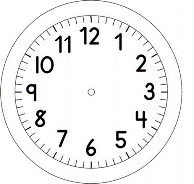 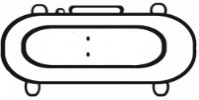 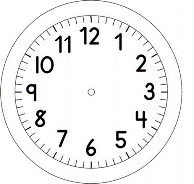 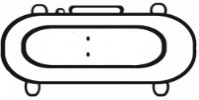 GEOGRAFIAOBSERVE A TELA DO COMPUTADOR DA PROFESSORA JÉSSICA.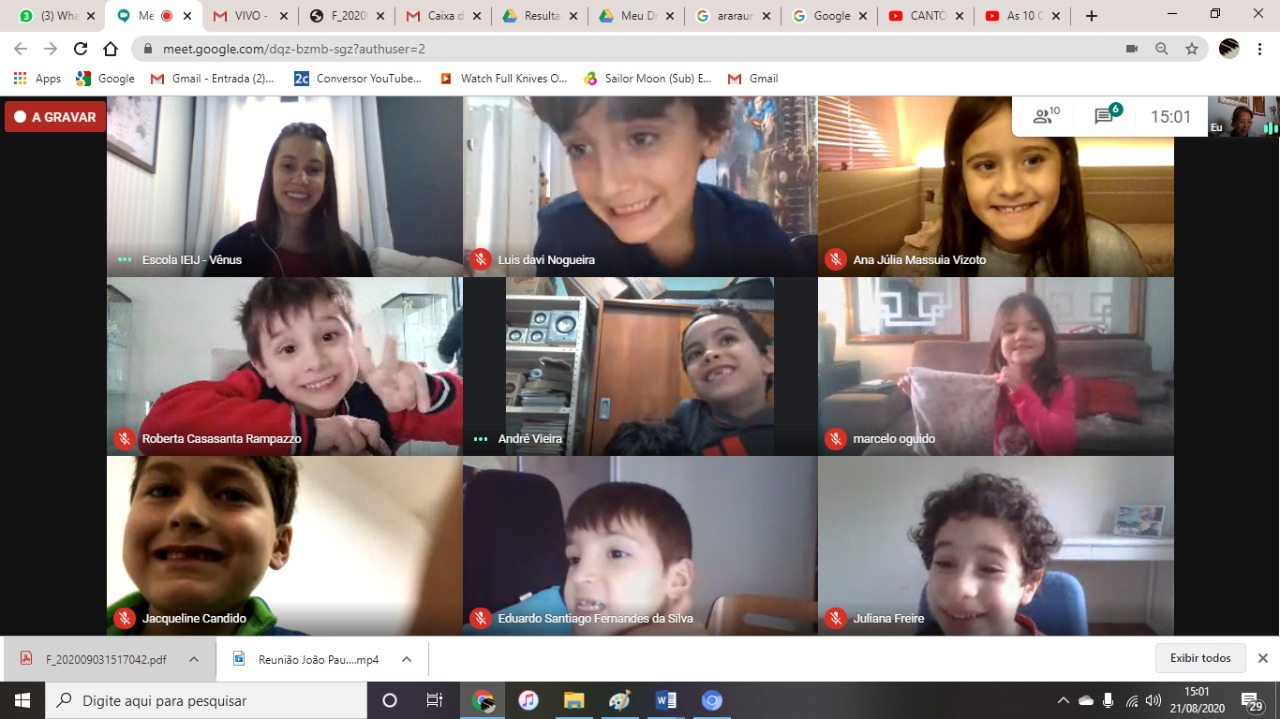 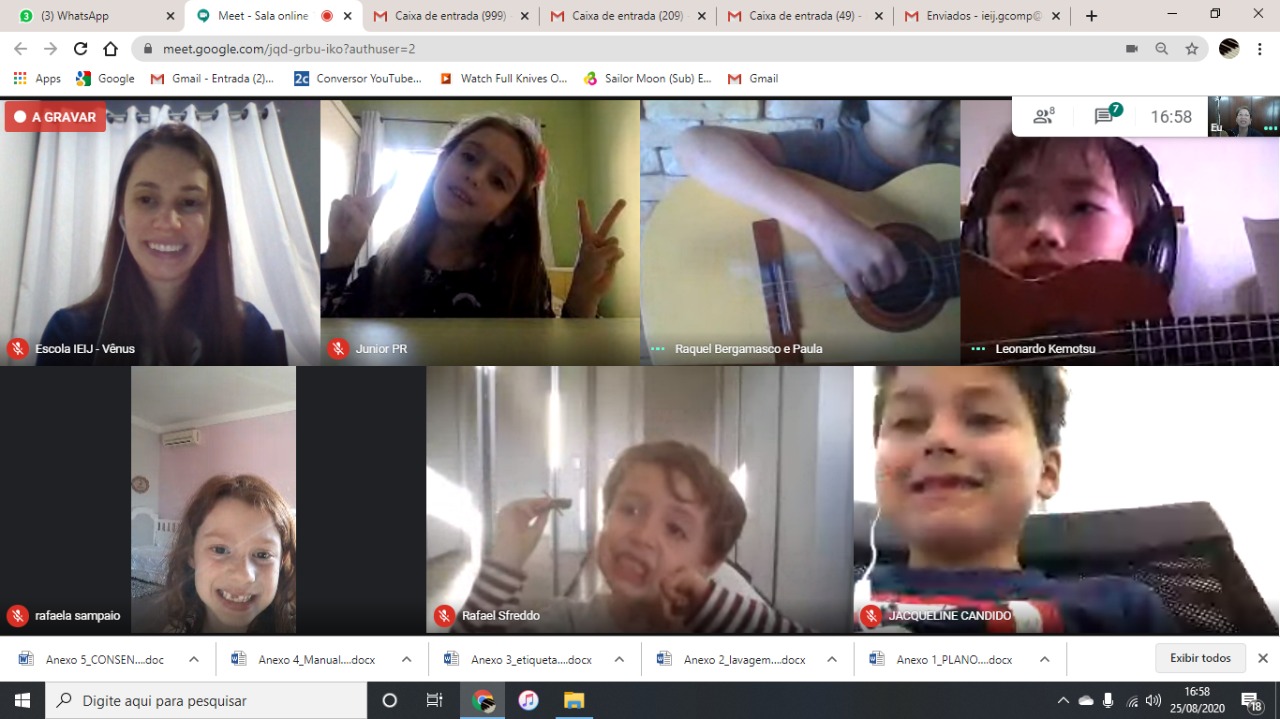 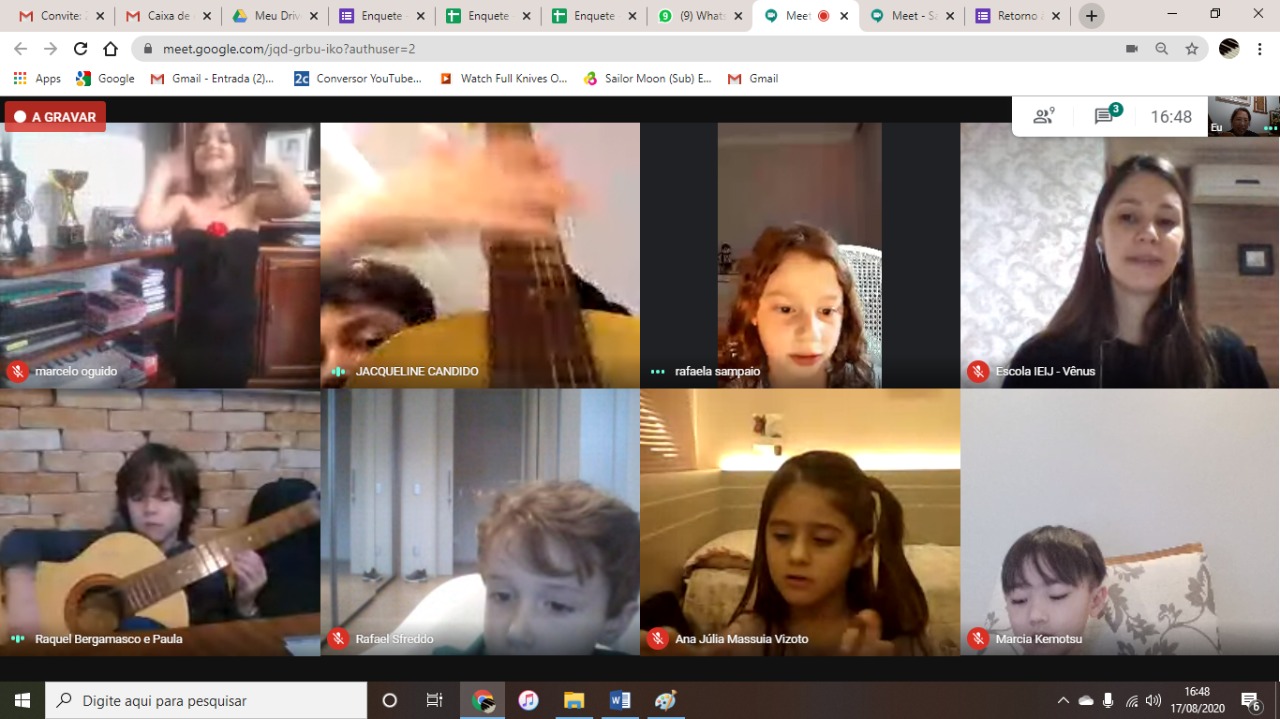 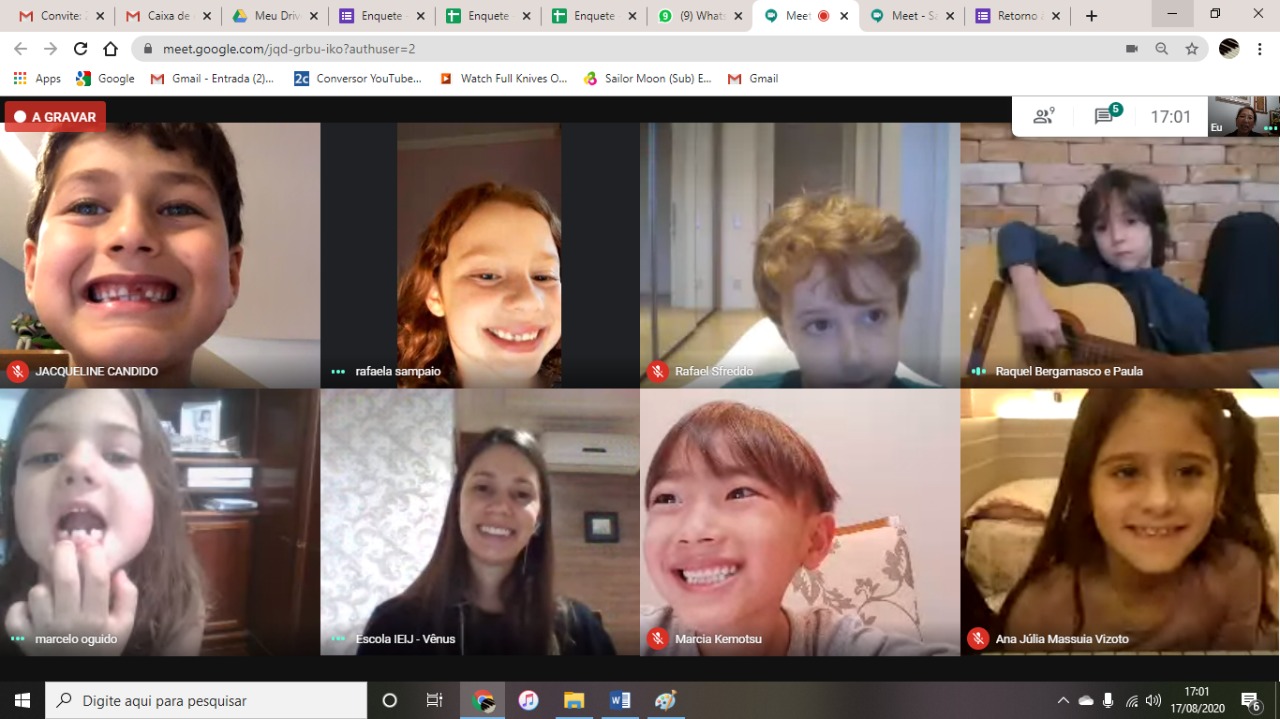 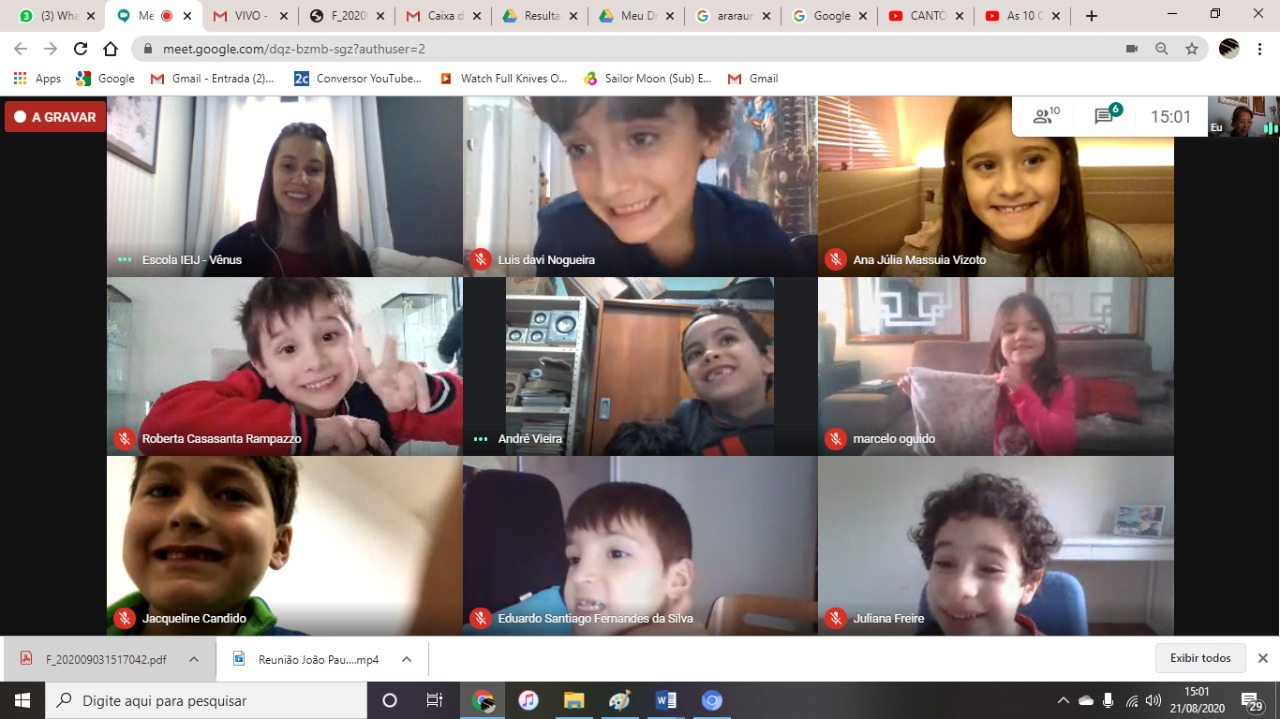 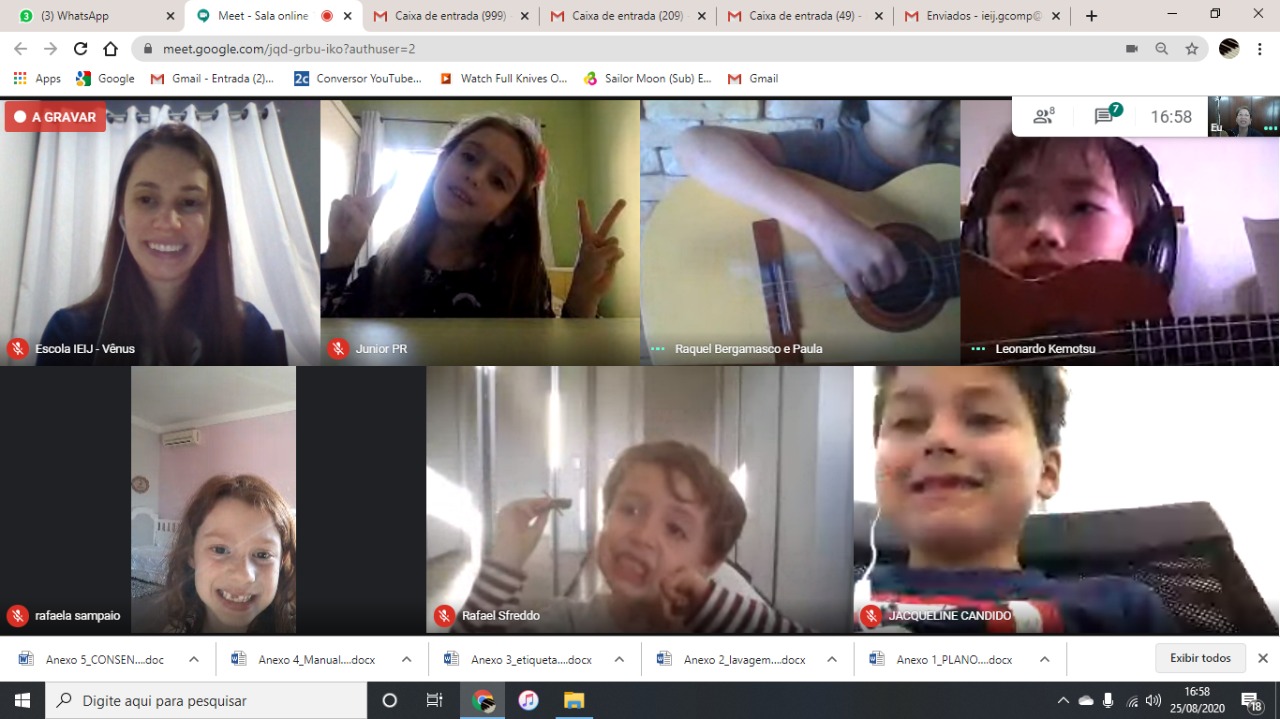 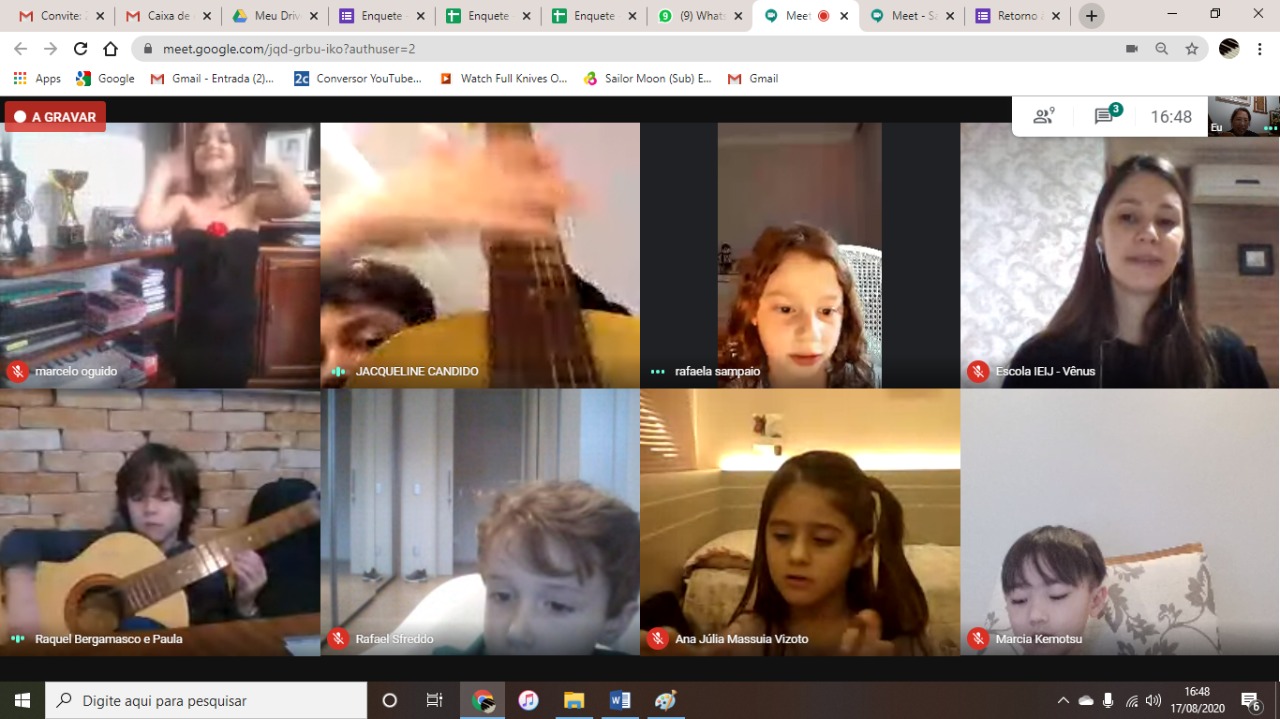 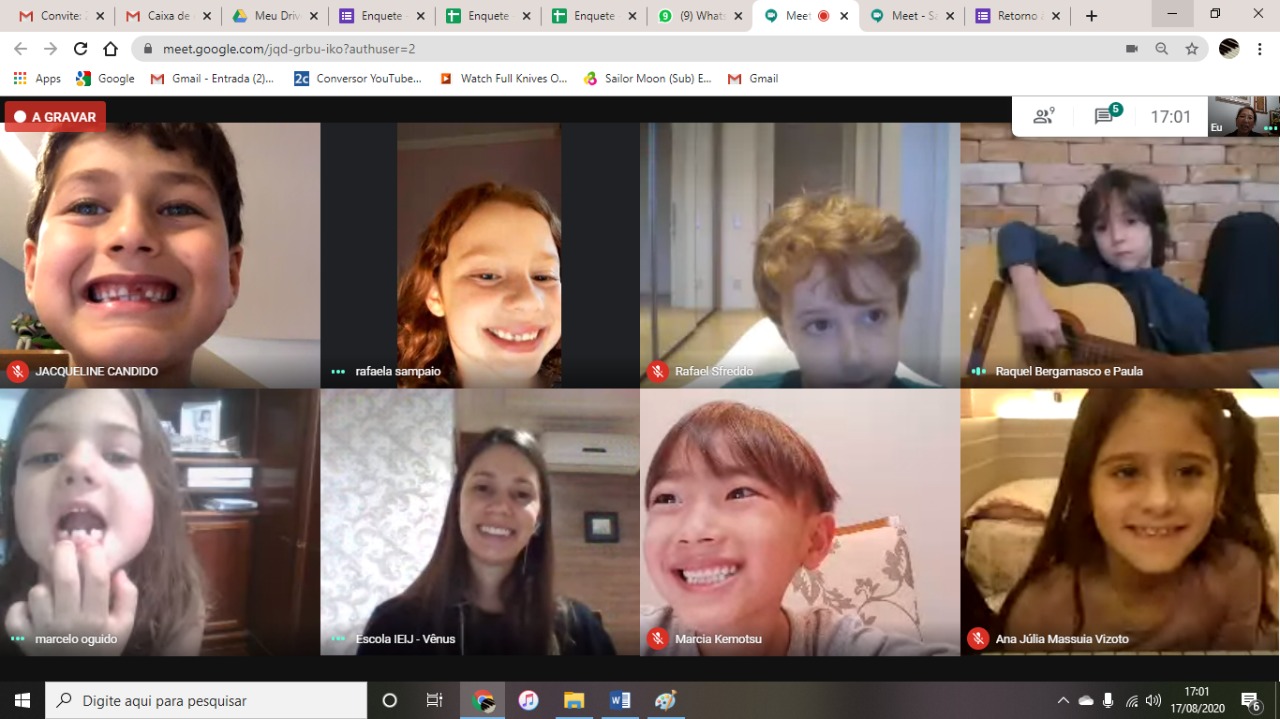 QUEM ESTÁ À DIREITA DO LEONARDO?________________________________________________________________________________________QUEM ESTÁ À ESQUERDA DA ANA JÚLIA?________________________________________________________________________________________QUEM ESTÁ À DIREITA DA MANUELA?________________________________________________________________________________________COMPLETE AS FRASES COM BASE NA IMAGEM ACIMA.eduardo está À esquerda de ___________________.giovanna está À direita de _____________________.francisco está À ___________________ de maria clara.luís davi está À ____________________ de ana júlia.